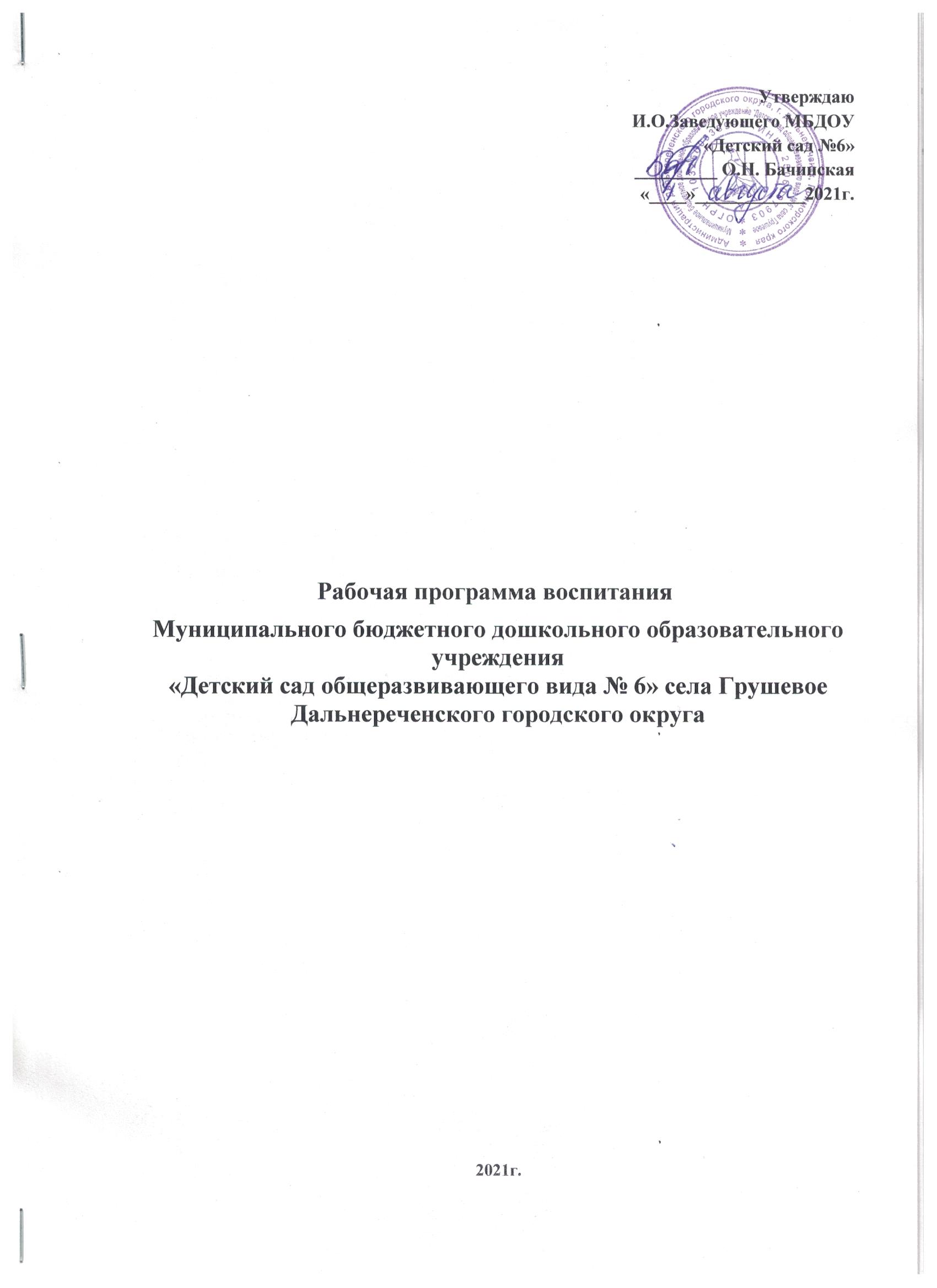 СодержаниеПояснительная записка1 Раздел Целевой Целевые ориентиры и планируемые результаты программы. Цель программы воспитания. Цель программы воспитанияМетодологические основы и принципы построения программы воспитания  Уклад образовательной организации Воспитывающая среда ДОУ Общности (сообщества) ДОУСоциокультурный контекстДеятельности и культурные практики в ДОУТребования к планируемым результатам освоения программы Целевые ориентиры воспитательной работы для детей раннего возраста (до 3 лет)Целевые ориентиры воспитательной работы для детей дошкольного возраста (до 8 лет)2 Раздел Содержательный 2.1 Содержание воспитательной работы по направлениям воспитания 2.1.1. Патриотическое направление воспитания2.1.2. Социальное направление воспитания2.1.3. Познавательное направление воспитания2.1.4. Физическое и оздоровительное направление воспитания 2.1.5. Трудовое направление воспитания2.1.6. Этико-эстетическое направление воспитания2.2. Особенности реализации воспитательного процесса3 Раздел Организационный 3.1 Общие требования к условиям реализации программы воспитания 3.2. Взаимодействия взрослого с детьми. События ДОУ.3.3. Организация предметно-пространственной среды 3.4. Кадровое обеспечение процесса3.5. Нормативно-методическое обеспечение реализации программы воспитания3.6. Примерный календарный план воспитательной работы Пояснительная запискаРабочая программа воспитания реализуется в рамках образовательной программы дошкольного образования для обучающихся МБДОУ «Детский сад общеразвивающего вида №6». Программа осуществляет образовательный процесс на уровне дошкольного образования на основе требований Федерального Закона № 304-ФЗ от 31.07.2020 «О внесении изменений в Федеральный закон «Об образовании в Российской Федерации» по вопросам воспитания обучающихся», с учетом задач Примерной программы воспитания для общеобразовательных организаций, одобренной решением Федерального учебно-методического объединения по общемуобразованию.Работа по воспитанию, формированию и развитию личности дошкольников предполагает преемственность по отношению к достижению воспитательных целей начального общего образования.Рабочая образовательная программа воспитания в ДОУ строится на целеполагании, ожидаемых результатах, видах деятельности, условиях формировании воспитывающей, личностно развивающей среды, отражает интересы и запросы участников образовательных отношений в лице: ребенка, признавая приоритетную роль его личностного развития на основе возрастных и индивидуальных особенностей, интересов и запросов; родителей ребенка (законных представителей) и членов его семьи; государства и общества. Разработка рабочей образовательной программы воспитания и организация воспитательной работы в ДОУ спланированы с учетом целей и задач программ воспитания субъектов Российской Федерации.	Рабочая программа воспитания разработана на основе следующих нормативно-правовых докуметов:• 1. Федеральный закон Российской Федерации от 29.12.2012 г. № 273-ФЗ «Об образовании в Российской Федерации»;• 2. Федеральный закон от 31.07.2020 г. № 304-ФЗ «О внесении изменений в Федеральный закон «Об образовании в Российской Федерации» по вопросам воспитания обучающихся;• 3. Федеральный государственный образовательный стандарт дошкольного образования, утвержден приказом Министерства образования и науки России от 17 октября 2013г. № 1155;• 4. Указ Президента Российской Федерации Путина В.В. от 07.05.2018 № 204 «О национальных целях и стратегических задачах развития Российской Федерации на период до 2024 года»;• 5. Стратегия развития воспитания в Российской Федерации на период до 2025, утверждена распоряжением Правительства Российской Федерации от 29 мая 2015 г. № 996-р.Раздел I. Целевые ориентиры и планируемые результаты Примерной программыЦель Программы воспитанияОбщая цель воспитания в ДОО – личностное развитие дошкольников и создание условий для их позитивной социализации на основе базовых ценностей российского общества через:1) формирование ценностного отношения к окружающему миру, другим людям, себе;2) овладение первичными представлениями о базовых ценностях, а также выработанныхобществом нормах и правилах поведения;3) приобретение первичного опыта деятельности и поведения в соответствии с базовыми национальными ценностями, нормами и правилами, принятыми в обществе.Задачи воспитания формируются для каждого возрастного периода (1,6 год – 3 года, 3 года – 7 лет) на основе планируемых результатов достижения цели воспитания и реализуются в единстве с развивающими задачами, определенными действующими нормативными правовыми документами в сфере ДО. Задачи воспитания соответствуют основным направлениям воспитательной работы.Методологические основы и принципы построения программы воспитанияПроцесс освоения ценностных ориентаций может быть представлен расширяющееся жизненное пространство, в котором личность строит определенную траекторию своего движения, сообразуясь с ценностями самопознания, самооценки и саморазвития, а также исходя из того, что целью современного воспитания является формирование людей, способных строить новый социум и жить в нем.Методологическими ориентирами воспитания также выступают следующие идеи:- культурно-исторический и системно-деятельный подход;-развитие субъектности и личности ребенка в деятельности;-личностно ориентированной педагогики сотрудничества;-развитие личности ребенка в контексте сохранения его индивидуальности;-духовно-нравственное, ценностное и смысловое содержания воспитания;-идея об онтологической (бытийной) детерминированности воспитания;-идея о личностном смысле и ценности воспитания, о сущности детства как сензитивном периоде воспитания;-теории об амплификации (обогащении) развития «специфически детских видов деятельности».Программа воспитания построена на основе ценностного подхода, предполагающего присвоение ребенком дошкольного возраста базовых ценностей и опирается на следующие принципы:Принцип гуманизма (гуманности). Каждый ребенок имеет право на признание его в обществе как личности, как человека, являющегося высшей̆ ценностью, уважение к его персоне, достоинству, защита его прав на свободу и развитие.Принцип субъектности и личностно-центрированного подхода. Развитие и воспитание личности ребенка как субъекта собственной жизнедеятельности.Принцип интеграции образовательного процесса. Комплексный и системный подходы к содержанию и организации образовательного процесса. В основе систематизации содержания работы лежит идея развития базиса личностной культуры, духовное развитие детей во всех сферах и видах деятельности.Принцип ценностного единства и совместности. Единство ценностей и смыслов воспитания, разделяемых всеми участниками образовательных отношений, содействие, сотворчество и сопереживание, взаимопонимание и взаимное уважение.Принцип возрастносообразности. Содержание и методы воспитательной работы должны соответствовать возрастным особенностям ребенка. Принцип индивидуально-дифференцированного подхода. Индивидуальный подход к детям с учетом возможностей, индивидуального темпа развития, интересов. Дифференцированный подход реализуется с учетом семейных, национальных традицийПринцип культуросообразности. Воспитание основывается на культуре и традициях России, включая культурные особенности региона.Принцип следования нравственному примеру. Пример как метод воспитания позволяет расширить нравственный опыт ребенка, побудить его к внутреннему диалогу, пробудить в нем нравственную рефлексию, обеспечить возможность выбора при построении собственной системы ценностных отношений, продемонстрировать ребенкуреальную возможность следования идеалу в жизни.Принцип безопасной жизнедеятельности. Защищенность важных интересов личности от внутренних и внешних угроз, воспитание через призму безопасности и безопасного поведения.Принцип совместной деятельности ребенка и взрослого. совместной деятельности взрослого и ребенка на основе приобщения к культурным ценностям и их освоения.Принцип инклюзии. Все участники воспитательного процесса доброжелательно, конструктивно и эффективно взаимодействуют с другими людьми, в том числе, с представителями различных культур, возрастов.Принцип уклада. Содержание воспитательной работы определяется укладом образовательной организации: среда, общность, деятельность и события.Уклад образовательной организацииУклад – это система отношений в образовательной организации сложившаяся основе нравственно-ценностных идеалов, традиций и характера организации различных воспитательных процессов. Уклад основан на социокультурном контексте; определяет смысл, стиль и характер взаимоотношений в ДОО. Уклад всегда основывается на человеческой культуре, поэтому объединяет в себе устоявшийся порядок жизни, общественный договор, нормы и правила, традиции, психологический климат (атмосферу), безопасность и систему ценностей дошкольного воспитания.Уклад определяет специфику и конкретные формы организации распорядка дневного, недельного, месячного, годового циклов жизни ДОО.Ценности воспитания, заданные укладом, разделяются всеми субъектами воспитания (воспитанниками, родителями, педагогами и другими сотрудниками ДОО).Воспитывающая среда ДООВоспитывающая среда – это совокупность окружающих ребенка социально- ценностных обстоятельств, влияющих на его личностное развитие и содействующих его включению в современную культуру.Воспитывающая среда определяется, с одной стороны, целями и задачами воспитания, с другой – культурными ценностями, образцами и практиками. В этом контексте, основными характеристиками среды являются ееНасыщенность и структурированность. Воспитывающая среда строится по трем линиям: «от взрослого», который создает предметно-пространственную среду, насыщая ее ценностями и смыслами; «от совместности ребенка и взрослого»: воспитывающая среда, направленная на взаимодействие ребенка и взрослого, раскрывающего смыслы и ценности воспитания; «от ребенка»: воспитывающая среда, в которой ребенок самостоятельно творит, живет и получает опыт позитивных достижений, осваивая ценности и смыслы, заложенные взрослым.	Современный национальный воспитательный идеал — это высоконравственный, творческий, компетентный гражданин России, принимающий судьбу Отечества как свою личную, осознающий ответственность за настоящее и будущее своей страны, укоренённый в духовных и культурных традициях многонационального народа Российской Федерации.Исходя из этого воспитательного идеала, а также основываясь на базовых для нашего общества ценностях (таких как семья, труд, отечество, природа, мир, знания, культура, здоровье, человек) формулируется общая цель воспитания в МБДОУ «Детский сад № 6» – личностное развитие воспитанников, проявляющееся:1) в усвоении ими знаний основных норм, которые общество выработало на основе этих ценностей (то есть, в усвоении ими социально значимых знаний);2) в развитии их позитивных отношений к этим общественным ценностям (то есть в развитии их социально значимых отношений);3) в приобретении ими соответствующего этим ценностям опыта поведения, опыта применения сформированных знаний и отношений на практике (то есть в приобретении ими опыта осуществления социально значимых дел).Данная цель ориентирует педагогов не на обеспечение соответствия личности ребенка единому уровню воспитанности, а на обеспечение позитивной динамики развития его личности. В связи с этим важно сочетание усилий педагога по развитию личности ребенка и усилий самого ребенка по своему саморазвитию. Их сотрудничество, партнерские отношения являются важным фактором успеха в достижении цели.Достижению поставленной цели воспитания дошкольников будет способствовать решение следующих основных задач:развитие социальных, нравственных, физических, интеллектуальных, эстетических качеств; создание благоприятных условий для гармоничного развития каждого ребенка в соответствии с его возрастными, гендерными, индивидуальными особенностями и склонностями;формирование общей культуры личности, в том числе ценностей здорового и устойчивого образа жизни, инициативности, самостоятельности и ответственности, активной жизненной позиции;развитие способностей и творческого потенциала каждого ребенка;организация содержательного взаимодействия ребенка с другими детьми, взрослыми и окружающим миром на основе гуманистических ценностей и идеалов, прав свободного человека;воспитание патриотических чувств, любви к Родине, гордости за ее достижения на основе духовно-нравственных и социокультурных ценностей и принятых в обществе правил и норм поведения в интересах человека, семьи, общества;воспитание чувства собственного достоинства в процессе освоения разных видов социальной культуры, в том числе и многонациональной культуры народов России и мира, умения общаться с разными людьми;объединение воспитательных ресурсов семьи и дошкольной организации на основе традиционных духовно-нравственных ценностей семьи и общества; установление партнерских взаимоотношений с семьей, оказание ей психолого-педагогической поддержки, повышение компетентности родителей (законных представителей) в вопросах воспитания, развития и образования детей.Общности (сообщества) ДООПрофессиональная общность – это устойчивая система связей и отношений между людьми, единство целей и задач воспитания, реализуемое всеми сотрудниками ДОО. Сами участники общности должны разделять те ценности, которые заложены в основу Программы.Основой эффективности такой общности является рефлексия собственной профессиональной деятельности.Воспитатель, а также другие сотрудники должны: быть примером в формировании полноценных и сформированных ценностных ориентиров, норм общения и поведения; мотивировать детей к общению друг с другом, поощрять даже самые незначительные стремления к общению и взаимодействию; поощрять детскую дружбу, стараться, чтобы дружба между отдельными детьми внутри группы сверстников принимала общественную направленность; заботиться о том, чтобы дети непрерывно приобретали опыт общения на основе чувствадоброжелательности; содействовать проявлению детьми заботы об окружающих, учить проявлять чуткость к сверстникам, побуждать детей сопереживать, беспокоиться, проявлять внимание к заболевшему товарищу; воспитывать в детях такие качества личности, которые помогают влиться в обществосверстников (организованность, общительность, отзывчивость, щедрость, доброжелательность учить детей совместной деятельности, насыщать их жизнь событиями, которые сплачивали бы и объединяли ребят; воспитывать в детях чувство ответственности перед группой за свое поведение.Профессионально-родительская общность включает сотрудников ДОО и всех взрослых членов семей воспитанников, которых связывают не только общие ценности, цели развития и воспитания детей, но и уважение друг к другу. Основная задача – объединение усилий по воспитанию ребенка в семье и в ДОО. Зачастую поведение ребенка сильно различается дома и в ДОО. Без совместного обсуждения воспитывающими взрослыми особенностей ребенка невозможно выявление и в дальнейшем создание условий, которые необходимы для его оптимального и полноценного развития и воспитания.Детско-взрослая общность.Для общности характерно содействие друг другу, сотворчество и сопереживание, взаимопонимание и взаимное уважение, отношение к ребенку как к полноправному человеку, наличие общих симпатий, ценностей и смыслов у всех участников общности. Детско-взрослая общность является источником и механизмом воспитания ребенка. Находясь в общности, ребенок сначала приобщается к тем правилам и нормам, которые вносят взрослые в общность, а затем эти нормы усваиваются ребенком и становятся его собственными. Общность строится и задается системой связей и отношений ее участников. В каждом возрасте и каждом случае она будет обладать своей спецификой в зависимости от решаемых воспитательных задач.Детская общность. Общество сверстников – необходимое условие полноценного развития личности ребенка. Здесь он непрерывно приобретает способы общественного поведения, под руководством воспитателя учится умению дружно жить, сообща играть, трудиться, заниматься, достигать поставленной цели. Чувство приверженности к группе сверстников рождается тогда, когда ребенок впервые начинает понимать, что рядом с ним такие же, как он сам, что свои желания необходимо соотносить с желаниями других. Воспитатель должен воспитывать у детей навыки и привычки поведения, качества, определяющие характер взаимоотношений ребенка с другими людьми и его успешность в том или сообществе. Поэтому так важно придать детским взаимоотношениям дух доброжелательности, развивать у детей стремление и умение помогать как старшим, так и друг другу, оказывать сопротивление плохим поступкам, общими усилиями достигать поставленной цели. Одним из видов детских общностей являются разновозрастные детские общности. В детском саду должна быть обеспечена возможность взаимодействия ребенка как со старшими,так и с младшими детьми. Включенность ребенка в отношения со старшими, помимо подражанияи приобретения нового, рождает опыт послушания, следования общим для всех правилам, нормамповедения и традициям. Отношения с младшими – это возможность для ребенка стать авторитетом и образцом для подражания, а также пространство для воспитания заботы и ответственности. Организация жизнедеятельности детей дошкольного возраста в разновозрастной группе обладает большим воспитательным потенциалом для инклюзивного образования. Культура поведения воспитателя в общностях как значимая составляющая уклада. Культура поведения взрослых в детском саду направлена на создание воспитывающей среды как условия решения возрастных задач воспитания. Общая психологическая атмосфера, Эмоциональный настрой группы, спокойная обстановка, отсутствие сбалансированность планов – это необходимые условия нормальной жизни и развития детей.Воспитатель должен соблюдать кодекс нормы профессиональной этики и поведения: педагог всегда выходит навстречу родителям и приветствует родителей и детей первым; улыбка – всегда обязательная часть приветствия; педагог описывает события и ситуации, но не даёт им оценки; педагог не обвиняет родителей и не возлагает на них ответственность за поведение детей в детском саду; тон общения ровный и дружелюбный, исключается повышение голоса; уважительное отношение к личности воспитанника; умение заинтересованно слушать собеседника и сопереживать ему; умение видеть и слышать воспитанника, сопереживать ему; уравновешенность и самообладание, выдержка в отношениях с детьми; умение быстро и правильно оценивать сложившуюся обстановку и в то же времяне торопиться с выводами о поведении и способностях воспитанников; умение сочетать мягкий эмоциональный и деловой тон в отношениях с детьми; умение сочетать требовательность с чутким отношением к воспитанникам; знание возрастных и индивидуальных особенностей воспитанников; соответствие внешнего вида статусу воспитателя детского сада.Социокультурный контекстСоциокультурный контекст – это социальная и культурная среда, в которой человек растет и живет. Он также включает в себя влияние, которое среда оказывает на идеи и поведение человека.Социокультурные ценности являются определяющими в структурно-содержательной основе программы воспитания.Социокультурный контекст воспитания является вариативной составляющей воспитательной программы. Он учитывает этнокультурные, конфессиональные и региональные особенности и направлен на формирование ресурсов воспитательной программы.Реализация социокультурного контекста опирается на построение социального партнерства образовательной организации.В рамках социокультурного контекста повышается роль родительской общественности как субъекта образовательных отношений в программе воспитания.Деятельности и культурные практики в ДООЦели и задачи воспитания реализуются во всех видах деятельности дошкольника, обозначенных во ФГОС ДО. В соответствии с принципами ДО, сформулированными во ФГОС ДО (п.3 раздела 1.4 «содействие и сотрудничество детей и взрослых, признание ребенка полноценным участником (субъектом) образовательных отношений»), и моделью образовательного процесса. В качестве средств реализации цели воспитания  выступают следующие основные деятельности и культурные практики:-     предметно-целевая деятельность (виды деятельности, организуемые взрослым, в которых он открывает ребенку смысл и ценность человеческой деятельности, способы ее реализации совместно с родителями, воспитателями, сверстниками);-     культурные практики (активная, самостоятельная апробация каждым ребенком инструментального и ценностного содержаний, полученных от взрослого, и способов их реализации в различных видах деятельности через личный опыт);-     свободная инициативная деятельность ребенка (его спонтанная самостоятельная активность, в рамках которой он реализует свои базовые устремления: любознательность, общительность, опыт деятельности на основе усвоенных ценностей).Требования к планируемым результатам освоения программыПланируемые результаты воспитания носят отсроченный характер, но деятельность воспитателя нацелена на перспективу развития и становления личности ребенка. Поэтому результаты достижения цели воспитания представлены в виде двух сводных портретов – выпускника ДОО и гражданина России, окончившего обучение в образовательных организациях. Этот образ гражданина зарождается именно в дошкольном детстве, и, если какие-либо линии развития не будут заложены в детстве, это может отрицательно сказаться на гармоничном развитии человека в будущем.В МБДОУ «Детский сад №6»  не осуществляется оценка результатов воспитательной работы в соответствии с ФГОС ДО, так как «целевые ориентиры основной образовательной программы дошкольного образования не подлежат непосредственной оценке, в том числе в виде педагогической диагностики (мониторинга), и не являются основанием для их формального сравнения с реальными достижениями детей».1.3.1. Целевые ориентиры воспитательной работы для детей младенческогои раннего возраста (до 3 лет)Портрет ребенка младенческого и раннего возраста (к 3-м годам)1.3.2. Целевые ориентиры воспитательной работы для детей дошкольного возраста (до 7 лет)Портрет ребенка дошкольного возраста (к 7-ми годам)2 Раздел Содержательный2.1 Содержание воспитательной работы по направлениям воспитанияПрактическая реализация цели и задач воспитания осуществляется в пяти образовательных областях по следующим направлениям: 1) Социально-коммуникативное развитие: - нравственное воспитание; - ребенок в семье и сообществе; -  трудовое воспитание; - формирование основ безопасности.2) Речевое развитие: - воспитание интереса и любви к чтению; - воспитание культуры речи.3) Познавательное развитие: - интеллектуальное воспитание и развитие; - этнокультурное воспитание; - патриотическое воспитание; - экологическое воспитание.4) Художественно-эстетическое развитие: - воспитание творческой личности.5) Физическое развитие: - воспитание привычки к здоровому образу жизни.2.1.1. Патриотическое направление воспитанияЦенности Родина и природа лежат в основе патриотического направления воспитания.Патриотизм – это воспитание в ребенке нравственных качеств, чувства любви, интереса к своей стране – России, своему краю, малой родине, своему народу и народу России в целом (гражданский патриотизм), ответственности, трудолюбия; ощущения принадлежности к своему народу.Патриотическое направление воспитания строится на идее патриотизма как нравственного чувства, которое вырастает из культуры человеческого бытия, особенностей образа жизни и ее уклада, народных и семейных традиций.Воспитательная работа в данном направлении связана со структурой самого понятия «патриотизм» и определяется через следующие взаимосвязанные компоненты: - когнитивно-смысловой, связанный со знаниями об истории России, своего края, духовных и культурных традиций и достижений многонационального народа России;- эмоционально-ценностный, характеризующийся любовью к Родине – России, уважением к своему народу, народу России в целом;- регуляторно-волевой, обеспечивающий укоренение знаний в духовных и культурных традициях своего народа, деятельность на основе понимания ответственности за настоящее и будущее своего народа, России.Задачи патриотического воспитания:1) формирование любви к родному краю, родной природе, родному языку, культурному наследию своего народа;2) воспитание любви, уважения к своим национальным особенностям и чувства собственного достоинства как представителя своего народа;3) воспитание уважительного отношения к гражданам России в целом, своим соотечественникам и согражданам, представителям всех народов России, к ровесникам, родителям, соседям, старшим, другим людям вне зависимости от их этнической принадлежности;4) воспитание любви к родной природе, природе своего края, России, понимания единства природы и людей и бережного ответственного отношения к природе.При реализации указанных задач воспитатель ДОО должен сосредоточить свое внимание на нескольких основных направлениях воспитательной работы:- ознакомлении детей с историей, героями, культурой, традициями России и своего народа;- организации коллективных творческих проектов, направленных на приобщение детей к российским общенациональным традициям;- формировании правильного и безопасного поведения в природе, осознанного отношения к растениям, животным, к последствиям хозяйственной деятельности человека.2.1.2. Социальное направление воспитанияЦенности семья, дружба, человек и сотрудничество лежат в основе социальногонаправления воспитания.В дошкольном детстве ребенок открывает Личность другого человека и его значение в собственной жизни и жизни людей. Он начинает осваивать все многообразие социальных отношений и социальных ролей. Он учится действовать сообща, подчиняться правилам, нести ответственность за свои поступки, действовать в интересах семьи, группы. Формирование правильного ценностно-смыслового отношения ребенка к социальному окружению невозможно без грамотно выстроенного воспитательного процесса, в котором обязательно должна быть личная социальная инициатива ребенка в детско-взрослых и детских общностях. Важным аспектом является формирование у дошкольника представления о мире профессий взрослых, появление к моменту подготовки к школе положительной установки к обучению в школе как важному шагу взросления.Основная цель социального направления воспитания дошкольника заключается в формировании ценностного отношения детей к семье, другому человеку, развитии дружелюбия, создания условий для реализации в обществе.Выделяются основные задачи социального направления воспитания.1) Формирование у ребенка представлений о добре и зле, позитивного образа семьи с детьми, ознакомление с распределением ролей в семье, образами дружбы в фольклоре и детской литературе, примерами сотрудничества и взаимопомощи людей в различных видах деятельности (на материале истории России, ее героев), милосердия и заботы. Анализ поступков самих детей в группе в различных ситуациях.2) Формирование навыков, необходимых для полноценного существования в обществе: сопереживания, коммуникабельности, заботы, ответственности, сотрудничества, умения договариваться, умения соблюдать правила.3) Развитие способности поставить себя на место другого как проявление личностной зрелости и преодоление детского эгоизма.При реализации данных задач воспитатель ДОО должен сосредоточить свое внимание на нескольких основных направлениях воспитательной работы:- организовывать сюжетно-ролевые игры (в семью, в команду и т. п.), игры с правилами, традиционные народные игры и пр.;- воспитывать у детей навыки поведения в обществе;- учить детей сотрудничать, организуя групповые формы в продуктивных видах деятельности;- учить детей анализировать поступки и чувства – свои и других людей;- организовывать коллективные проекты заботы и помощи;- создавать доброжелательный психологический климат в группе.2.1.3. Познавательное направление воспитанияЦенность – знания. Цель познавательного направления воспитания – формированиеценности познания.Значимым для воспитания ребенка является формирование целостной картины мира, в которой интегрировано ценностное, эмоционально окрашенное отношение к миру, людям, природе, деятельности человека.Задачи познавательного направления воспитания:1) развитие любознательности, формирование опыта познавательной инициативы;2) формирование ценностного отношения к взрослому как источнику знаний;3) приобщение ребенка к культурным способам познания (книги, интернет-источники,дискуссии и др.).Направления деятельности воспитателя:- совместная деятельность воспитателя с детьми на основе наблюдения, сравнения, проведения опытов (экспериментирования), организации походов и экскурсий, просмотра доступных для восприятия ребенка познавательных фильмов, чтения и просмотра книг;- организация конструкторской и продуктивной творческой деятельности, проектной и исследовательской деятельности детей совместно со взрослыми;- организация насыщенной и структурированной образовательной среды, включающей иллюстрации, видеоматериалы, ориентированные на детскую аудиторию; различного типа конструкторы и наборы для экспериментирования.2.1.4. Физическое и оздоровительное направление воспитанияЦенность – здоровье. Цель данного направления – сформировать навыки здорового образа жизни, где безопасность жизнедеятельности лежит в основе всего. Физическое развитие и освоение ребенком своего тела происходит в виде любой двигательной активности: выполнение бытовых обязанностей, игр, ритмики и танцев, творческой деятельности, спорта, прогулок.Задачи по формированию здорового образа жизни:- обеспечение построения образовательного процесса физического воспитания детей (совместной и самостоятельной деятельности) на основе здоровье формирующих и здоровье сберегающих технологий, и обеспечение условий для гармоничного физического и эстетического развития ребенка;- закаливание, повышение сопротивляемости к воздействию условий внешней среды;- укрепление опорно-двигательного аппарата; развитие двигательных способностей, обучение двигательным навыкам и умениям;- формирование элементарных представлений в области физической культуры, здоровья и безопасного образа жизни;- организация сна, здорового питания, выстраивание правильного режима дня;- воспитание экологической культуры, обучение безопасности жизнедеятельности.Направления деятельности воспитателя:- организация подвижных, спортивных игр, в том числе традиционных народных игр, дворовых игр на территории детского сада;- создание детско-взрослых проектов по здоровому образу жизни;- введение оздоровительных традиций в ДОО.Формирование у дошкольников культурно-гигиенических навыков является важной частью воспитания культуры здоровья. Воспитатель должен формировать у дошкольников понимание того, что чистота лица и тела, опрятность одежды отвечают не только гигиене и здоровью человека, но и социальным ожиданиям окружающих людей.Особенность культурно-гигиенических навыков заключается в том, что они должны формироваться на протяжении всего пребывания ребенка в ДОО. В формировании культурно-гигиенических навыков режим дня играет одну из ключевых ролей. Привыкая выполнять серию гигиенических процедур с определенной периодичностью, ребенок вводит их в свое бытовое пространство, и постепенно они становятся для него привычкой. Формируя у детей культурно-гигиенические навыки, воспитатель ДОО должен сосредоточить свое внимание на нескольких основных направлениях воспитательной работы:- формировать у ребенка навыки поведения во время приема пищи;- формировать у ребенка представления о ценности здоровья, красоте и чистоте тела;- формировать у ребенка привычку следить за своим внешним видом;- включать информацию о гигиене в повседневную жизнь ребенка, в игру.Работа по формированию у ребенка культурно-гигиенических навыков должна вестись в тесном контакте с семьей.2.1.5. Трудовое направление воспитанияЦенность – труд. С дошкольного возраста каждый ребенок обязательно должен принимать участие в труде, и те несложные обязанности, которые он выполняет в детском саду и в семье, должны стать повседневными. Только при этом условии труд оказывает на детей определенное воспитательное воздействие и подготавливает их к осознанию его нравственной стороны.Основная цель трудового воспитания дошкольника заключается в формировании ценностного отношения детей к труду, трудолюбия, а также в приобщении ребенка к труду.Можно выделить основные задачи трудового воспитания.1) Ознакомление с доступными детям видами труда взрослых и воспитание положительного отношения к их труду, познание явлений и свойств, связанных с преобразованием материалов и природной среды, которое является следствием трудовой деятельности взрослых и труда самих детей.2) Формирование навыков, необходимых для трудовой деятельности детей, воспитание навыков организации своей работы, формирование элементарных навыков планирования.3) Формирование трудового усилия (привычки к доступному дошкольнику напряжению физических, умственных и нравственных сил для решения трудовой задачи).При реализации данных задач воспитатель ДОО должен сосредоточить свое внимание на нескольких направлениях воспитательной работы:- показать детям необходимость постоянного труда в повседневной жизни, использовать его возможности для нравственного воспитания дошкольников;2.1.6. Этико-эстетическое направление воспитанияЦенности – культура и красота. Культура поведения в своей основе имеет глубоко социальное нравственное чувство – уважение к человеку, к законам человеческого общества. Культура отношений является делом не столько личным, сколько общественным. Конкретные представления о культуре поведения усваиваются ребенком вместе с опытом поведения, с накоплением нравственных представлений.Можно выделить основные задачи этико-эстетического воспитания:1) формирование культуры общения, поведения, этических представлений;2) воспитание представлений о значении опрятности и красоты внешней, ее влиянии на внутренний мир человека;3) развитие предпосылок ценностно-смыслового восприятия и понимания произведений искусства, явлений жизни, отношений между людьми;4) воспитание любви к прекрасному, уважения к традициям и культуре родной страны и других народов;5) развитие творческого отношения к миру, природе, быту и к окружающей ребенка действительности;6) формирование у детей эстетического вкуса, стремления окружать себя прекрасным, создавать его.Для того чтобы формировать у детей культуру поведения, воспитатель ДОО должен сосредоточить свое внимание на нескольких основных направлениях воспитательной работы:- учить детей уважительно относиться к окружающим людям, считаться с их делами, интересами, удобствами;- воспитывать культуру общения ребенка, выражающуюся в общительности, этикет вежливости, предупредительности, сдержанности, умении вести себя в общественных местах;- воспитывать культуру речи: называть взрослых на «вы» и по имени и отчеству; не перебивать говорящих и выслушивать других; говорить четко, разборчиво, владеть голосом;- воспитывать культуру деятельности, что подразумевает умение обращаться с игрушками, книгами, личными вещами, имуществом ДОО; умение подготовиться к предстоящей деятельности, четко и последовательно выполнять и заканчивать ее, после завершения привести в порядок рабочее место, аккуратно убрать все за собой; привести в порядок свою одежду.Цель эстетического воспитания – становление у ребенка ценностного отношения к красоте. Эстетическое воспитание через обогащение чувственного опыта и развитие эмоциональной сферы личности влияет на становление нравственной и духовной составляющей внутреннего мира ребенка.Направления деятельности воспитателя по эстетическому воспитанию предполагают следующее:- выстраивание взаимосвязи художественно-творческой деятельности самих детей с воспитательной работой через развитие восприятия, образных представлений, воображения и творчества;- уважительное отношение к результатам творчества детей, широкое включение их произведений в жизнь ДОО;- организацию выставок, концертов, создание эстетической развивающей среды и др.;- формирование чувства прекрасного на основе восприятия художественного слова на русском и родном языке;- реализация вариативности содержания, форм и методов работы с детьми по разным направлениям эстетического воспитания.2.2. Особенности реализации воспитательного процесса в детском садуВ МБДОУ «Детский сад № 6» образовательный процесс осуществляется в соответствии с требованиями федерального государственного образовательного стандарта дошкольного образования, утвержденного приказом Минобрнауки России от 17.10.2013 № 1155 (далее – ФГОС ДО). В связи с этим обучение и воспитание объединяются в целостный процесс на основе духовно-нравственных и социокультурных ценностей и принятых в обществе правил и норм поведения в интересах человека, семьи, общества. Основной целью педагогической работы МБДОУ «Детский сад №6» является формирование общей культуры личности детей, в том числе ценностей здорового образа жизни, развития их социальных, нравственных, эстетических, интеллектуальных, физических качеств, инициативности, самостоятельности и ответственности ребенка, формирования предпосылок учебной деятельности.Ведущей в воспитательном процессе является игровая деятельность. Игра широко используется, как самостоятельная форма работы с детьми и как эффективное средство и метод развития, воспитания и обучения в других организационных формах. Приоритет отдается творческим играм (сюжетно-ролевые, строительно-конструктивные, игры-драматизации и инсценировки, игры с элементами труда и художественно деятельности) и игры с правилами (дидактические, интеллектуальные, подвижные, хороводные т.п.).Отдельное внимание уделяется самостоятельной деятельности воспитанников. Ее содержание и уровень зависят от возраста и опыта детей, запаса знаний, умений и навыков, уровня развития творческого воображения, самостоятельности, инициативы, организаторских способностей, а также от имеющейся материальной базы и качества педагогического руководства. Организованное проведение этой формы работы обеспечивается как непосредственным, так и опосредованным руководством со стороны воспитателя.Индивидуальная работа с детьми всех возрастов проводится в свободные часы (во время утреннего приема, прогулок и т.п.) в помещениях и на свежем воздухе. Она организуется с целью активизации пассивных воспитанников, организации дополнительной работы с отдельными детьми, которые нуждаются в дополнительном внимании и контроле, например, часто болеющими, хуже усваивающими учебный материал при фронтальной работе и т.д.Воспитательный процесс в МБДОУ «Детский сад № 6» организуется в развивающей среде, которая образуется совокупностью природных, предметных, социальных условий и пространством собственного «Я» ребенка. Среда обогащается за счет не только количественного накопления, но и через улучшение качественных параметров: эстетичности, гигиеничности, комфортности, функциональной надежности и безопасности, открытости изменениям и динамичности, соответствия возрастным и половым особенностям детей, проблемной насыщенности и т.п. Воспитатели заботятся о том, чтобы дети свободно ориентировались в созданной среде, имели свободный доступ ко всем его составляющим, умели самостоятельно действовать в нем, придерживаясь норм и правил пребывания в различных помещениях и пользования материалами, оборудованием.Приоритетным в воспитательном процессе МБДОУ «Детский сад № 6» является физическое воспитание и развитие воспитанников. Успех этого направления зависит от правильной организации режима дня, двигательного, санитарно-гигиенического режимов, всех форм работы с детьми и других факторов.  Оптимизация двигательного режима обеспечивается путем проведения различных подвижных, спортивных игр, упражнений, занятий физкультурой, организации детского туризма, самостоятельной двигательной деятельности и т.п.Значительное внимание в воспитании детей уделяется труду, как части нравственного становления. Воспитательная деятельность направлена на формирование эмоциональной готовности к труду, элементарных умений и навыков в различных видах труда, интереса к миру труда взрослых людей. Важным аспектом является индивидуальный и дифференцированный подходы к детской личности (учет интересов, предпочтений, способностей, усвоенных умений, личностных симпатий при постановке трудовых заданий, объединении детей в рабочие подгруппы и т.д.) и моральная мотивация детского труда.Для МБДОУ «Детский сад № 6» важно интегрировать семейное и общественное дошкольное воспитание, сохранить приоритет семейного воспитания, активнее привлекать семьи к участию в учебно-воспитательном процессе. С этой целью проводятся родительские собрания, консультации, беседы и дискуссии, круглые столы, тренинги, викторины, кружки, применяются средства наглядной пропаганды (информационные бюллетени, родительские уголки, тематические стенды, фотовыставки и др.). 3 Раздел Организационный3.1 Общие требования к условиям реализации программы воспитанияПрограмма воспитания ДОУ обеспечивает формирование социокультурного воспитательного пространства при соблюдении условий ее реализации, включающих: создание уклада ДОУ, отражающего сформированность в нем готовности всех участников образовательного процесса руководствоваться едиными принципами и регулярно воспроизводить наиболее ценные для детского сада воспитательно значимые виды совместной деятельности. Уклад ДОУ направлен на сохранение преемственности принципов воспитания с уровня дошкольного образования на уровень начального общего образования; обеспечение воспитывающей личностно развивающей предметно- пространственной среды; оказание психолого-педагогической помощи, консультирование и поддержка родителей (законных представителей) по вопросам воспитания; современный уровень материально-технического обеспечения программы, обеспеченности методическими материалами и средствами обучения и воспитания; наличие профессиональных кадров и готовность педагогического коллектива к достижению целевых ориентиров программы воспитания; учет индивидуальных и групповых особенностей детей дошкольного возраста, в интересах которых реализуется программа воспитания (возрастных, физических, психологических, национальных и пр.).Воспитательный процесс в ДОУ строится на следующих принципах: неукоснительное соблюдение законности и прав семьи ребенка, соблюдения конфиденциальности информации о ребенке и его семье, приоритета безопасности ребенка; создание психологически комфортной среды для каждого ребенка и взрослого, без которой невозможно конструктивное взаимодействие детей, их семей, и педагогических работников; системность и целенаправленность воспитания как условия его эффективности.3.2. Взаимодействия взрослого с детьми. События ДОО.Событие – это единица воспитания. Это форма совместной деятельности ребенка и взрослого, в которой активность взрослого приводит к приобретению ребенком собственного опыта переживания той или иной ценности. Для того чтобы стать значимой, каждая ценность воспитания должна быть понята, раскрыта и принята ребенком совместно с другими людьми в значимой для него общности. Этот процесс происходит стихийно, но для того, чтобы вести воспитательную работу, он должен быть направлен взрослым.Подлинно воспитательное событие всегда есть спроектированная взрослым образовательная ситуация. В каждом воспитательном событии педагог продумывает смысл реальных и возможных действий детей и смысл своих действий в контексте задач воспитания. Событием может быть не только организованное мероприятие,
но и спонтанно возникшая ситуация, и любой режимный момент, традиции утренней встречи детей, индивидуальная беседа, общие дела, совместно реализуемые проекты и пр. Планируемые и подготовленные педагогом воспитательные события проектируются в соответствии с календарным планом воспитательной работы ДОО, группы, ситуацией развития конкретного ребенка.Проектирование событий в ДОО возможно в следующих формах:– разработка и реализация значимых событий в ведущих видах деятельности (детско-взрослый спектакль, построение эксперимента, совместное конструирование, спортивные игры и др.);– проектирование встреч, общения детей со старшими, младшими, ровесниками, с взрослыми, с носителями воспитательно значимых культурных практик (искусство, литература, прикладное творчество и т. д.), профессий, культурных традиций народов России;– создание творческих детско-взрослых проектов (празднование Дня Победы с приглашением ветеранов, «Театр в детском саду» – показ спектакля для детей из соседнего детского сада и т. д.).Проектирование событий позволяет построить целостный годовой цикл методической работы на основе традиционных ценностей российского общества. Это поможет каждому педагогу создать тематический творческий проект в своей группе и спроектировать работу с группой в целом, с подгруппами детей, с каждым ребенком.3.3. Организация предметно-пространственной средыНаполнение предметно-развивающей среды соответствует стандартам и отвечает всем требованиям безопасности. Материально-техническая база ДОУ – это важное звено в цепи обеспечения высокого качества образования. Каждая из составляющих ее частей оказывает непосредственное влияние на развитие ребенка. Если оснащение детского сада соответствует требованиям ФГОС, процесс воспитания будет максимально продуктивным и эффективным.3.4. Кадровое обеспечение процессаБезусловно, процесс воспитания - процесс комплексный. Комплексность в данном контексте означает единство целей, задач, содержания, форм и методов воспитательного процесса, подчиненное идее целостности формирования личности. Формирование личностных качеств происходит не поочередно, а одновременно, в комплексе, поэтому и педагогическое воздействие должно иметь комплексный характер. Это не исключает, чтов какой-то момент приходится уделять большее внимание тем качествам, которые по уровню сформированности не соответствуют развитию других качеств. Комплексный характер воспитательного процесса требует соблюдения целого ряда важных педагогических требований, тщательной организации взаимодействия между воспитателями и воспитанниками. Воспитательному процессу присущи значительная вариативность и неопределенность результатов. В одних и тех же условиях последние существенно отличаться. Это обусловленодействиями названных выше субъективных факторов: большими индивидуальными различиями воспитанников, их социальным опытом, отношением к воспитанию. Уровень профессиональной подготовленности воспитателей, их мастерство, умение руководить процессом также оказывают большое влияние на его ход и результаты. Процесс воспитания имеет двусторонний характер. Его течение необычно тем, что идет в двух направлениях: от воспитателя к воспитаннику и от воспитанника к воспитателю. Управление процессом строится главным образом на обратных связях, т. е. на той информации, которая поступает от воспитанников. Чем больше ее в распоряжении воспитателя, тем целесообразнее воспитательное воздействие.Содержание деятельности педагога на этапе осуществления педагогического процесса может быть представлено взаимосвязанной системой таких педагогических действий, как:- постановка перед воспитанниками целей и разъяснение задач деятельности;- создание условий для принятия задач деятельности коллективом и отдельными воспитанниками;- применение отобранных методов, средств и приемов осуществления педагогического процесса;- обеспечение взаимодействия субъектов педагогического процесса и создание условий для его эффективного протекания;- использование необходимых приемов стимулирования активности обучающихся;- установление обратной связи и своевременная корректировка хода педагогического процесса.Воспитательная деятельность педагога проявляется, прежде всего, в ее целях. Она не имеет конкретного предметного результата, который можно было бы воспринимать с помощью органов чувств, поскольку направлена на обеспечение эффективности других видов деятельности (учебной, трудовой). Содержание, формы и методы воспитательной деятельности педагога всегда подчинены тому или иному виду деятельности детей. О ееэффективности можно судить и по таким критериям, как уровень развития коллектива, обученность и воспитанность обучающихся, характер сложившихся взаимоотношений, сплоченность группы дошкольников. Однако основной продукт воспитательной деятельности всегда носит психологический характер. Деятельность педагога-психолога, как и любая другая, строится на основе переработки поступающей информации. Важнейшей является психологическая информация о свойствах и состояниях коллектива и его отдельных членов. Отсюда воспитательная деятельность представляет собой различные методы, средства и приемы психологического и педагогического воздействия и взаимодействия. Основным признаком эффективного педагогического взаимодействия является взаимосвязь всех педагогов ДОУ направленная на развитие личности ребенка,социального становления, гармонизацию взаимоотношений детей с окружающим социумом, природой, самим собой.При организации воспитательных отношений необходимо использовать потенциал основных и дополнительных образовательных программ и включать обучающихся в разнообразную, соответствующую их возрастным индивидуальным особенностям, деятельность, направленную на:- формирование у детей гражданственности и патриотизма;- опыта взаимодействия со сверстниками и взрослыми в соответствии с общепринятыми нравственными нормами;- приобщение к системе культурных ценностей;- готовности к осознанному выбору профессии;- экологической культуры, предполагающей ценностное отношение к природе, людям, собственному здоровью;- эстетическое отношение к окружающему миру;- потребности самовыражения в творческой деятельности, организационной культуры, активной жизненной позиции.Воспитательная деятельность педагога включает в себя реализацию комплекса организационных и психолого-педагогических задач, решаемых педагогом с целью обеспечения оптимального развития личности ребенка. Методическая детализация реализации воспитательной деятельности педагогаосуществляется в процессе ее проектирования и организации.Заведующий детским садом- управляет воспитательной деятельностью на уровне ДОУ;- создает условия, позволяющие педагогическому составу реализовать воспитательную деятельность;- проводит анализ итогов воспитательной деятельности в ДОУ за учебный год;- планирует воспитательную деятельность в ДОУ на учебный год, включая календарный план воспитательной работы на учебный год;– регулирование воспитательной деятельности в ДОУ;– контроль за исполнением управленческих решений по воспитательной деятельности в ДОУ (в том числе осуществляется через мониторинг качества организации воспитательной деятельности в ДОУ);- разработка необходимых для организации воспитательной деятельности в ДОУ нормативных документов (положений, инструкций, должностных и функциональных обязанностей, проектов и программ воспитательной работы и др.);- проведение мониторинга состояния воспитательной деятельности в ДОУ;- организация повышения квалификации и профессиональной переподготовки педагогов для совершенствования их психолого-педагогической и управленческой компетентностей;- формирование мотивации педагогов к участию в разработке и реализации разнообразных образовательных и социально значимых проектов;- информирование о наличии возможностей для участия педагогов в воспитательной деятельности;- наполнение сайта ДОУ информацией о деятельности ДО.УВоспитатель- обеспечивает занятие обучающихся творчеством, медиа, физической культурой;- формирование у обучающихся активной гражданской позиции, сохранение и приумножение нравственных,культурных и научных ценностей в условиях современной жизни, сохранение традиций ДОУ;– организация работы по формированию общей культуры будущего школьника;- внедрение здорового образа жизни;– внедрение в практику воспитательной деятельности научных достижений, новых технологий образовательного процесса;– организация участия обучающихся в мероприятиях, проводимых районными, городскими и другими структурами в рамках воспитательной деятельности.3.5. Нормативно-методическое обеспечение реализации программы воспитанияСодержание нормативно-правового обеспечения как вида ресурсного обеспеченияреализации программы воспитания в ДОУ включает:- Федеральный закон от 31 июля 2020 г. № 304-ФЗ “О внесении изменений в Федеральный закон «Об образовании в Российской Федерации» по вопросам воспитания обучающихся”.- Федеральный государственный образовательный стандарт дошкольного образования,приказ Минобрнауки №1155 от 17.10.2013г, (ФГОС ДО).Основные локальные акты:- Основная общеобразовательная программа дошкольного образования МБДОУ «Детский сад №6»;- План работы на учебный год;- Календарный учебный график;- Рабочая программа воспитания в ДОУ;- Рабочие программы воспитания педагогов групп, как часть основной образовательнойпрограммы;- Должностные инструкции специалистов, отвечающих за организацию воспитательной деятельности в ДОУ;- Документы, регламентирующие воспитательную деятельность в ДОУ (штатное расписание, обеспечивающее кадровый состав, реализующий воспитательную деятельность в ДОУ)3.6. Примерный календарный план воспитательной работыНаправлениеЦенностиПоказателивоспитанияПатриотическоеРодина, природаПроявляющий привязанность, любовь к семье, близким,окружающему мируСоциальноеЧеловек, семья,дружба,сотрудничествоСпособный понять и принять, что такое «хорошо»и «плохо».Проявляющий интерес к другим детям и способныйбесконфликтно играть рядом с ними.Проявляющий позицию «Я сам!».Доброжелательный, проявляющий сочувствие, доброту.Испытывающийчувствоодобрения и чувство огорчения в случае неодобрениясо стороны взрослых.Способный к самостоятельным (свободным) активнымдействиям в общении. Способный общаться с другимилюдьми с помощью вербальных и невербальных средствобщения.ПознавательноеЗнаниеПроявляющий интерес к окружающему миру и активность в поведении и деятельности.Физическоеи оздоровительноеЗдоровьеВыполняющий действия по самообслуживанию: моет руки,самостоятельно ест, и т. д. Стремящийся быть опрятным.Проявляющий интерес к физической активности.Соблюдающий элементарные правила в быту, в ОО, на природе.ТрудовоеТрудПоддерживающий элементарный порядок в окружающей обстановке. Стремящийся помогать взрослому в доступных действиях. Стремящийся к самостоятельности в самообслуживании, в быту, в игре, в продуктивных видах деятельности.Этико-эстетическоеКультура икрасотаЭмоционально отзывчивый к красоте. Проявляющий интерес и желание заниматься продуктивными видами деятельности.НаправлениеЦенностиПоказателивоспитанияПатриотическоеРодина, природаЛюбящий свою малую родину и имеющий представление о своей стране, испытывающий чувство привязанности к родному дому, семье, близким людям.СоциальноеЧеловек, семья,дружба,сотрудничествоРазличающий основные проявления добра и зла, принимающий и уважающий ценности семьи и общества, правдивый, искренний, способный к сочувствию и заботе, к нравственному поступку, проявляющий задатки чувства долга: ответственность за свои действия и поведение; принимающий и уважающий различиямежду людьми. Освоивший основы речевой культуры. Дружелюбный и доброжелательный, умеющий слушать и слышать собеседника, способный взаимодействовать со взрослыми и сверстниками на основе общих интересов и дел.ПознавательноеЗнаниеЛюбознательный, наблюдательный, испытывающий потребность в самовыражении, в том числе творческом, проявляющий активность, самостоятельность, инициативу в познавательной, игровой, коммуникативной и продуктивных видах деятельности и в самообслуживании, обладающий первичной картиной мира на основе традиционных ценностей российского общества.Физическоеи оздоровительноеЗдоровьеВладеющий основными навыками личной и общественной гигиены, стремящийся соблюдать правила безопасного поведения в быту, социуме (в том числе в цифровой среде), природе.ТрудовоеТрудПонимающий ценность труда в семье и в обществе на основе уважения к людям труда, результатам их деятельности, проявляющий трудолюбие при выполнении поручений и в самостоятельной деятельности.Этико-эстетическоеКультура икрасотаСпособный воспринимать и чувствовать прекрасное в быту, природе, поступках, искусстве, стремящийся к отображению прекрасного в продуктивных видах деятельности, обладающий зачатками художественно-эстетического вкуса.НаименованиеОсновные требованияГруппаГрупповые помещения оснащены детскоймебелью, игрушками и пособиями отвечающейгигиеническим и возрастным особенностям воспитанников. Подбор оборудования осуществляется исходя из того, чтопри реализации основной общеобразовательнойпрограммы дошкольного образования основной формой работы с детьми и ведущей деятельностью для них является игра.Участок детского садаУчастки для прогулок, спортивный участок, ограждение. Материалы и оборудование для двигательной активности включают оборудование для ходьбы, бега и равновесия;для прыжков; для катания, бросания и ловли; для ползания и лазания; для общеразвивающих упражнений.ТСО, ИКТТребования к техническим средствам обучения в сфере дошкольного образования включают общие требования безопасности, потенциал наглядного сопровождения воспитательно-образовательного процесса, возможностьиспользования современных информационно-коммуникационных технологий в воспитательно-образовательном процессе.МесяцМероприятияСентябрьПраздник «День знаний»СентябрьРолевая игра по ПДД СентябрьБеседа «Наш любимый детский сад»СентябрьБеседа «Наш любимый детский сад»СентябрьБеседы о детском садеПросмотр ролика и беседа по теме: «Ягодки, цветочки»СентябрьБеседы о детском садеПросмотр ролика и беседа по теме: «Ягодки, цветочки»ОктябрьИгра «Прогулка по лесу»ОктябрьБеседа и просмотр картины «Перелетные птицы»ОктябрьВыставка подделок «Золотая осень»НоябрьРассказ о героях «Россия – Великая страна»НоябрьСтихи, песни,  рисунки на тему: «Любимая мама!»НоябрьДекабрьВыставка рисунков «Зима в детском саду»ДекабрьИгра «Зимняя забава»ДекабрьДекабрьПросмотр мультипликации, беседы, подвижные игры, рассматривание иллюстраций, чтение сказок по теме: «Новый год», утренники«Наряжаем елку»ДекабрьЯнварьРождественские игры «Прощание с елкой»ЯнварьФевральСпортивное развлечение, посвященное празднику «День защитника Отечества»ФевральМартПраздник «8 марта»МартРазвлечения «Масленица» МартПросмотр иллюстраций, рассказ Весна пришла!МартАпрельПраздник «День смеха»АпрельПросмотр мультипликации по теме «Космос» Апрель«Космос» выставка рисунков, спортивные развлеченияМайМайПраздник «Мир, труд, Май»Рисунки на асфальтеМайРисунки праздничного салюта к  9 маяМай«До свиданья, Детский сад». Выпускной балИюньПраздник «День защиты детей»ИюньИгры «Наше лето»ИюньТворческие конкурсы и игры «Наше лето»ИюльПраздник мыльных пузырейИюльИюльПрогулка и рассказ «В мире цветов»ИюльАвгустПраздник «Прощай лето»АвгустАвгуст